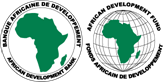 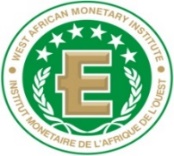 SPECIFIC PROCUREMENT NOTICEWEST AFRICAN MONETARY INSTITUTE (WAMI)REQUEST FOR EXPRESSIONS OF INTEREST(CONSULTING SERVICES)COUNTRIES		: REGIONAL WAMZ COUNTRIES- The Gambia, Guinea,	               Liberia and Sierra Leone NAME OF PROJECT: WAMZ UNIQUE BANK IDENTIFICATION (UBI) AND DIGITAL 			     INTEROPERABILITY (DI) PROJECTSECTOR 		:    Financial Sector PROJECT ID		:    P-Z1-H00-098GRANT No.		:    2100155042468CONTRACT NAME:    Consultancy Service for the recruitment of Procurement Specialist IFB NO.                   :      WAMI/AfDB/UBI007/ICS/01/2023The West African Monetary Institute (WAMI) has received funding from the African Development Fund in the form of a “Grant” toward the cost of the West African Monetary Zone (WAMZ) UNIQUE BANK IDENTIFICATION (UBI) AND DIGITAL INTEROPERABILITY PROJECT. WAMI intends to apply a portion of the agreed amount of this grant to cover eligible long-term staff costs for procurement under the project. The principal objectives of the West African Monetary Zone (WAMZ) Unique Bank Identification (UBI) and Digital Interoperability project are to enhance financial sector efficiency, increase access to finance and foster greater regional Integration in the WAMZ. The WAMZ UBI project will entail the development of a KYC registry consisting of a database of customer unique identification numbers. The UBI number would be unique to each account holder with biometric features that can link the holder to all accounts owned or associated with them in the financial sector across the region. The project will seek to harmonize the customer identification framework across the region. The project includes the following components: (i) Development of a Harmonized Customer Identification Framework for the Financial Sector in the WAMZ, (ii) Implementation of the Interoperable Unique Bank Identity in Member States of the WAMZ, (iii) Project Management and Capacity Building.The West African Monetary Institute (WAMI) now invites eligible candidates to apply for the position of Procurement Specialist under the project.Interested individual consultants must provide information indicating that they are qualified to perform the required services (description of similar assignments, experience in similar conditions, availability, etc.). Eligibility criteria, the establishment of the short-list and the selection procedure shall be in accordance with the African Development Bank’s “Rules and Procedures for the Use of Consultants” October 2015, which is available on the Bank’s website at www.afdb.org.  Interested eligible individual consultants may obtain further information at the address below during office hours from 9.00 am to 5.00 pm Monday through Friday (excluding public holidays) at the address below. Expressions of interest (soft or hard copy) must be delivered to the address below by 15th December 2023 at 17:00 hours and marked: WAMZ UNIQUE BANK IDENTIFICATION (UBI) AND DIGITAL INTEROPERABILITY (DI) PROJECTConsultancy Services as a procurement specialist(WAMI/AfDB/UBI007/ICS/01/2023)			Attn:				The West African Monetary Institute (WAMI)				Gulf House, Tetteh-Quarshie Interchange, Accra, Ghana				Contact: Souleymane TALL, Project Coordinator				Telephone:  +233 0302 743801 Ext. 1050	Email: stall@wami-imao.org / kajayi@wami-imao.org / cgarpeh@wami-imao.org Note:Interested applicants are required to contact the above address for the Terms of Reference (TOR) or visit WAMI website: https://www.wami-imao.org 